Krishna University, MachilipatnamBA/BSc/ B Com/ BBA/ BCA Degree   2020 – 21SEMESTER IPaper I:  English Praxis Course IA Course in Communication & Soft SkillsTime:  3 Hrs                                Model Question Paper                  Max Marks: 75    SECTION AWrite short answers for any Five of the following. Each question carries 5 marks.                                                                                                                                                                             5x5 = 25 marks  What is the difference between active listening and passive listening? Give            examples.                                                                                                                        What are voiced sounds? How are they produced?            Write a paragraph on One of the topics: Misuse of mobile phones My village   Fill in the blanks with modals: 	                              ________  I borrow your pencil, please?There _______ a number of people at the airport today.I _________ reach the restaurant in five minutes.________ we postpone the picnic to next week?Visitors __________ not carry eatables to the hotel.Fill in the blanks with suitable articles:The world is ……………………… happy place. She is ……………………….. accomplished dancer. Where is ………………………… hat that I brought from London? Aluminum is …………………………. useful metal. He returned after ………………………….. hour.        Choose the right concord in the following sentences:The players, as well as the captain, (want, wants) to win.Either answer (is, are) acceptable.Every one of those books (is, are) fiction.Nobody (know, knows) the trouble I've seen.(Is, Are) the news on at five or six?What are the ways to develop Emotional Intelligence?SECTION BAnswer the following questions. Each question carries 10 marks:       5x10 = 50 marks A. What are the do's and don'ts of telephone etiquette?                                                      ORB. Make a SWOT analysis of your college.10.  Transform the following sentences given below:                               They have written letters appealing to the district administration for help.(Passive Voice) The ship was set on fire and abandoned by the crew.(Active Voice) My teacher often says to me that if I don't work hard I shall fail. (Direct Speech) She said, "we have been watching the cricket match for two hours".(Indirect Speech) The Indus Valley Civilization is one of the best civilizations in the world  (Comparative degree) OR          Fill in the right tense of the verbs given in brackets.When I opened my eyes, I ________(see/saw) a strange sight. Every morning she  __________ (get/gets) up early and gets ready for work. The headmaster ___________ (want/wants) to talk to you. Jane _________ (live/lives)  with her parents.I  ---------- (watered/have watered) the plants just now.It ___________ (rain) all day.Where _______  you  _________ (go) last summer?She _______ (go) to Mumbai two years ago.The _________ (cry) all night.My friend ________ (visit) me tomorrow.11. What are the objectives of the Four Branch Model of Emotional  Intelligence?                                                  OR           Describe the barriers to Listening and give a few tips on effective listening.12. Explain the different types of interpersonal skills.                                              OR     Write a note on Attitude and its types.13. Correct the Spelling in the following words:          anser, parmanent, biscet, attendence,  marrage, develope, sory, travell, perticuler, troble.OR        Correct the Errors in the underlined words:On a cold, wet morning, my class was filled with excitement. Someone have  discover that the next day was our teachers birthday. Our teacher was the kinder person that ever existed. Thus it is no surprise she was favourite teacher. So everyone want to get her a present. I, very much wanted to shown my appreciation too. That afternoon, I spends the whole afternoon shop for a present. After a long search, I finally made my mind. The next day I gave her bouquet of beautiful roses and she was very happy.                               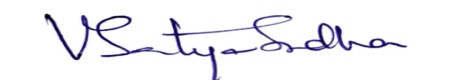 Dr. V Satya SudhaHoD, Dept of EnglishMaris Stella CollegeVijayawada 